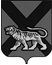 ТЕРРИТОРИАЛЬНАЯ ИЗБИРАТЕЛЬНАЯ КОМИССИЯ
МИХАЙЛОВСКОГО РАЙОНАРЕШЕНИЕс. Михайловка	Во исполнение требований статей 26, 39 Избирательного кодекса Приморского края, территориальная избирательная комиссия Михайловского района РЕШИЛА:         1. Утвердить макет информационного плаката « С ведения о зарегистрированных кандидатах на должность главы Новошахтинского городского поселения Михайловского муниципального района Приморского края»» (прилагается).          2.  Изготовить информационные плакаты о кандидатах  на должность главы Новошахтинского городского поселения Михайловского муниципального района Приморского края  в количестве 10 штук, форматом А3, в черно – белом  исполнении.      3.  Обязать участковые избирательные комиссии избирательных участков  №№  1715 – 1718  размесить информационные плакаты о кандидатах на должность главы Новошахтинского городского поселения Михайловского муниципального района Приморского края на информационных стендах в помещениях для голосования либо непосредственно перед указанными помещениями участковых избирательных комиссий.  4. Разместить настоящее решение на официальном сайте территориальной избирательной комиссии Михайловского района в информационно-телекоммуникационной сети «Интернет». 21.04.2015  514 /99  Об  утверждении, изготовлении и размещении информационного плаката о кандидатах на должность главы Новошахтинского городского поселения Михайловского муниципального района Приморского края Председатель  комиссииН.С. ГорбачеваСекретарь комиссииГ.В. Никитина